Информация о проведении обучающего семинара в рамках работы муниципальной базовой площадки по комплексному сопровождению работы классных руководителей27.04.2022 года на базе МАУДО «ЦРТДЮ «Искра» г. Орска в рамках работы муниципальной базовой площадки по комплексному сопровождению работы классных руководителей состоялся обучающий семинар «Воспитательно-образовательные возможности внеклассных мероприятий на основе телевизионных игр».В работе семинара приняли участие 50 классных руководителей 30 общеобразовательных организаций города Орска: лицей № 1, гимназии № 1, 2; СОШ № 2, 4, 5, 6, 8, 11,13,15, 20,22, 26, 27, 28, 29, 31,32, 37, 38, 41, 43, 49, 50, 51, 53, 54, 63, 88. В рамках работы семинара был рассмотрен актуальный и привлекательный прием проведения воспитательных мероприятий с помощью имитации телевизионных передач, с помощью которого можно проводить, как традиционные по тематике мероприятия, так и мероприятия на современную тематику. Подробно рассмотрены передачи федеральных, в том детских каналов, на которых демонстрируются приемлемые для интеграции в образователь-воспитательный процесс формы организации телепередач. В практической части семинара педагоги-организаторы МАУДО «ЦРТДЮ «Искра» показали самые доступные ИКТ-технологии и шаблоны проведения мероприятий с имитацией телепередач «Своя игра», «Вопрос на засыпку», «Где логика?», «Угадай мелодию», «Видели видео» и «Морской бой» по актуальным темам: профилактика, профориентация, гражданско-патриотическое и экологическое воспитание, воспитание основ безопасного поведения. Участники семинара высоко оценили практическую значимость представленной ме тодической информации.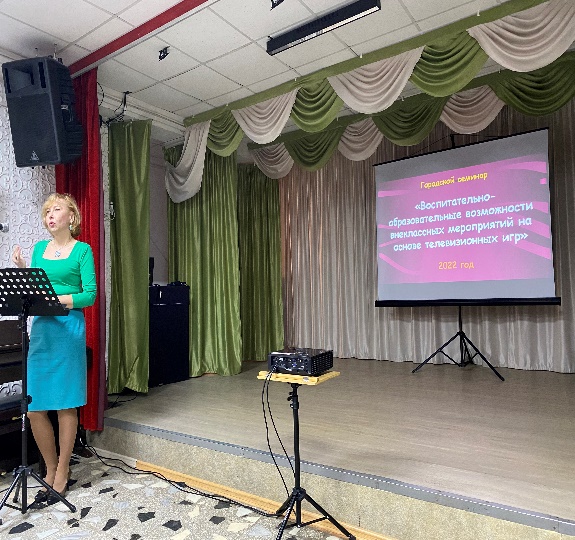 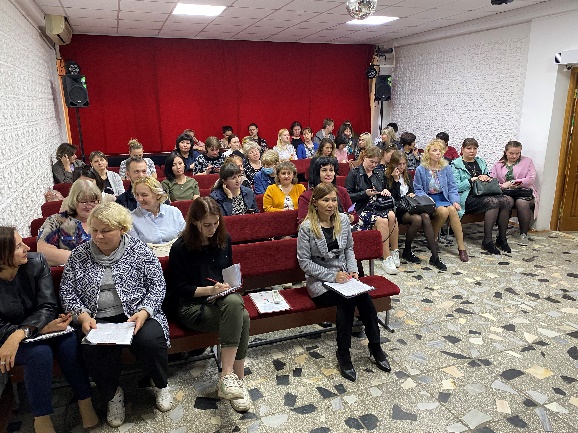 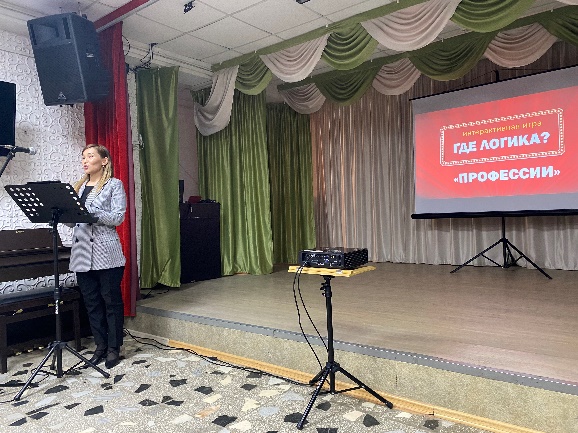 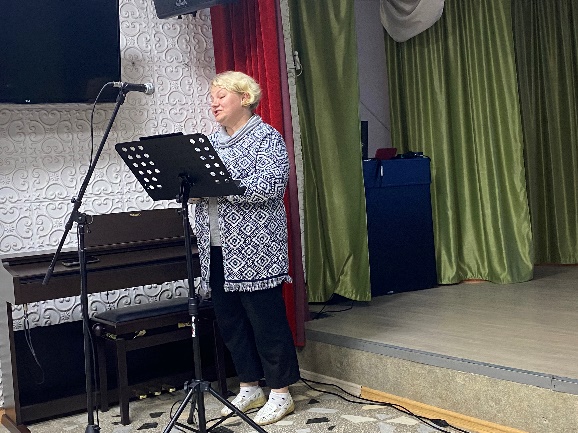 